ПРОЕКТР Е Ш Е Н И Еот __________ 2020г.                          рп.Усть-Абакан                            № ___О внесении изменений в Приложение к решению Совета депутатов Усть-Абаканского района Республики Хакасия от 10.10.2011г. № 89 «Об утверждении Положения о Контрольно-счетной палате  Усть-Абаканского района Республики Хакасия»В соответствии со ст. 23 Устава муниципального образования Усть-Абаканский район, Совет депутатов Усть-Абаканского района Республики Хакасия РЕШИЛ:1.  Внести изменения в Приложение к решению Совета депутатов Усть-Абаканского района Республики Хакасия от 10.10.2011г. № 89 «Об утверждении Положения о Контрольно-счетной палате  Усть-Абаканского района Республики Хакасия» следующего содержания:- пункт 3 статьи 22 дополнить абзацем 4 и 5 следующего содержания:«Председателю Контрольно-счетной палаты устанавливается ежегодный основной оплачиваемый отпуск продолжительностью 28 календарных дней и предоставляется дополнительный оплачиваемый отпуск продолжительностью 17 календарных дней.Ежегодный основной оплачиваемый отпуск и дополнительный оплачиваемый отпуск суммируются и по желанию председателя контрольно-счетной палаты могут предоставляться по частям. При этом продолжительность одной части предоставляемого отпуска должна быть не менее 14 календарных дней».2.   Решение Совета депутатов Усть-Абаканского района Республики Хакасия от 20.02.2020г. № 7 «О внесении изменений в Приложение к решению Совета депутатов Усть-Абаканского района Республики Хакасия от 10.10.2011г. № 89 «Об утверждении Положения о Контрольно-счетной палате  Усть-Абаканского района Республики Хакасия» - считать утратившим силу.3.  Настоящее Решение вступает в силу после его официального опубликования.4. Направить данное Решение Главе Усть-Абаканского района Республики Хакасия Егоровой Е.В. для подписания и обнародования в газете «Усть-Абаканский известия официальные».Председатель Совета депутатов                                                Глава Усть-Абаканского района                                                          Усть-Абаканского района______________В.М. Владимиров                                           ____________Е.В. Егорова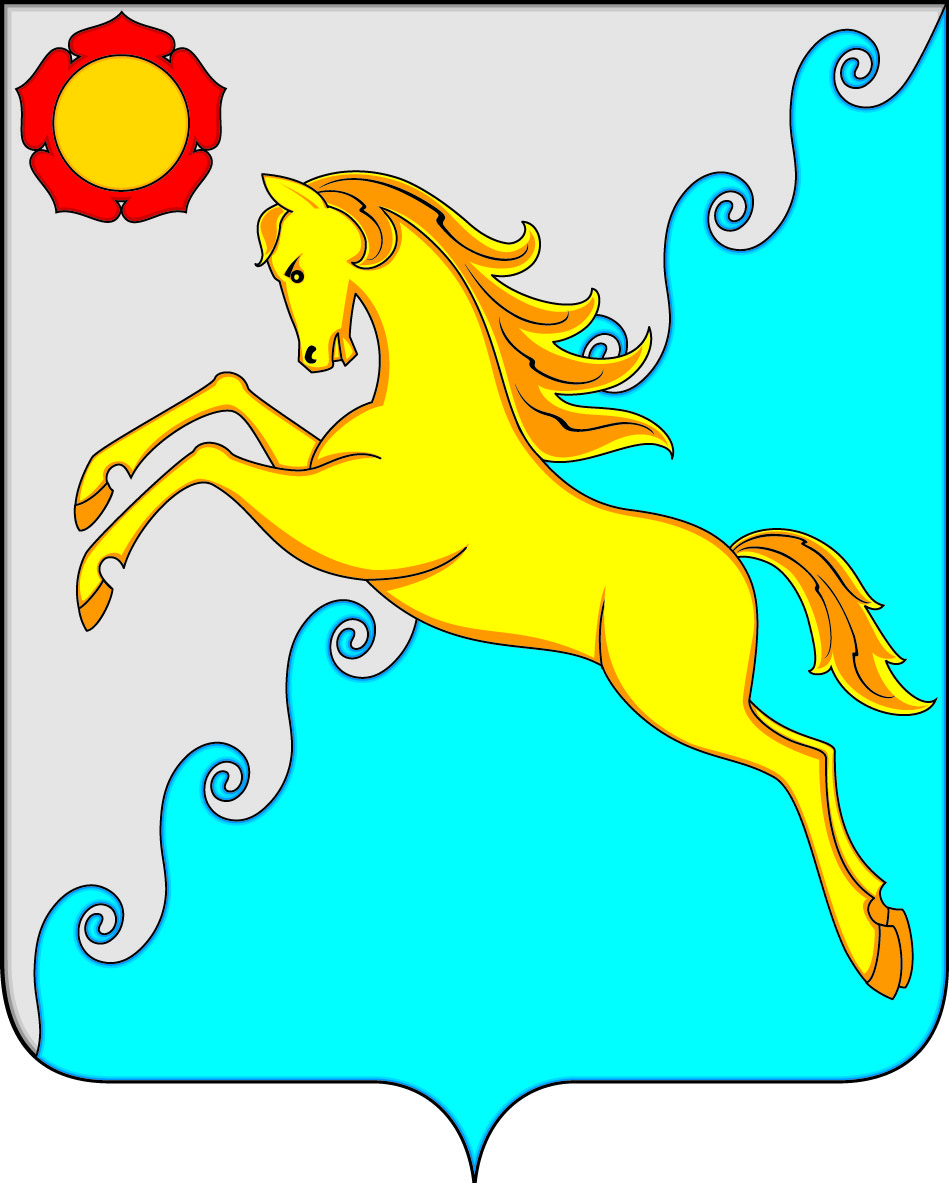 СОВЕТ ДЕПУТАТОВ УСТЬ-АБАКАНСКОГО  РАЙОНА РЕСПУБЛИКИ ХАКАСИЯ